Stimmzettel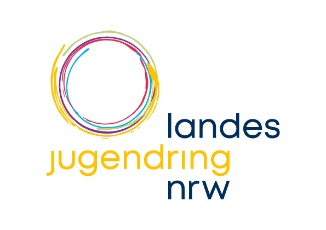 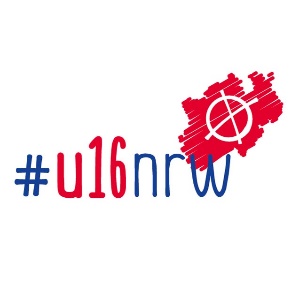 für die U16-Wahl des Integrationsratsder GEMEINDE ODER STADT NAMEam 04. September 2020Nur eine Bewerberin oder einen Bewerber ankreuzen, sonst ist Ihre Stimme ungültig.1VOLLSTÄNDIGER PARTEINAMEListenkandidat*in 1, Listenkandidat*in 2, Listenkandidat*in 3GGF. ABKÜR-ZUNG DER PARTEI2VOLLSTÄNDIGER PARTEINAMEListenkandidat*in 1, Listenkandidat*in 2, Listenkandidat*in 3GGF. ABKÜR-ZUNG DER PARTEI3VOLLSTÄNDIGER PARTEINAMEListenkandidat*in 1, Listenkandidat*in 2, Listenkandidat*in 3GGF. ABKÜR-ZUNG DER PARTEI4VOLLSTÄNDIGER PARTEINAMEListenkandidat*in 1, Listenkandidat*in 2, Listenkandidat*in 3GGF. ABKÜR-ZUNG DER PARTEI5VOLLSTÄNDIGER PARTEINAMEListenkandidat*in 1, Listenkandidat*in 2, Listenkandidat*in 3GGF. ABKÜR-ZUNG DER PARTEI